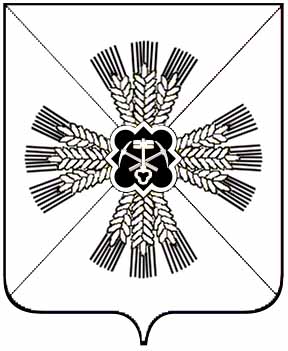 КЕМЕРОВСКАЯ ОБЛАСТЬПРОМЫШЛЕННОВСКИЙ РАЙОНАДМИНИСТРАЦИЯПЛОТНИКОВСКОГО СЕЛЬСКОГО ПОСЕЛЕНИЯПОСТАНОВЛЕНИЕот « 07» октября 2015г.  №47 	п. ПлотниковоО внесении изменений в государственный кадастровый учет земельного участка В соответствии с Федеральным законом от 24.07.2007г. № 221-ФЗ                       «О государственном кадастре недвижимости», в связи с допущенной технической ошибкой при отнесении земельного участка к землям определенной категории:   1. Внести изменения в государственный кадастровый учет земельного участка общей площадью 6214 кв.м. с кадастровым номером 42:11:0112008:216, находящегося за границами населенного пункта, расположенного по адресу: Кемеровская область, Промышленновский район, п. Восход,  700м на северо-восток от ул. Молодежная.  Земельный участок отнести к землям с категорией: земли сельскохозяйственного назначения.2.  Постановление вступает в силу с даты  подписания.3. Контроль за исполнением постановления оставляю за собой.И.о. главы Плотниковского сельского поселения                                 Д.В. Толстых                                                                        